January 20, 2021A-8913881R-2021-3023695TRISTATE HOUSEHOLD GOODS TARIFF CONFERENCE INCATTN CHARLIE MORRISP O BOX 6125LANCASTER PA  17607-6125RE:  for J. Rimeris, LLC t/a EverSafe Moving Company-- Tariff FilingMr. Morris:On January 14, 2021, the 351st Page 2, 127th Revised Page 2-B, 2nd Revised Page 85-C, and 2nd Revised Page 85-D, to Tristate Tariff Freight Pa. P.U.C. No. 54 were filed for the Commission’s approval.  The filing was accepted for filing and docketed with the Public Utility Commission.These revised pages to Tristate Tariff Freight Pa. P.U.C. No. 54 have been accepted and approved.  The proposed changes shall be effective as per February 15, 2021.This case shall now be marked closed.  						Very truly yours,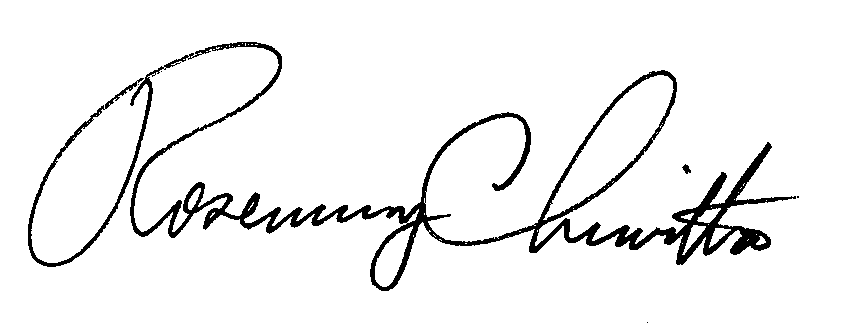 																			Rosemary Chiavetta						Secretary